1.Організувати у залі столи таким чином, щоб вчителі перебували у трьох групах2. Роздрукувати кожен ребус 7 разів. (три ребуси на 1 А4 і порізати ножицями)3. Роздрукувати (див. матеріали для друку, після цієї сторінки) QR-коди по одному А4 на кожного вчителя.4. Роздрукувати Додатки 1 і 3 у 8 екземплярах.5. Роздрукувати таблицю Fishbone у трьох екземплярах (при можливості у форматі А3.)Потрібен проектор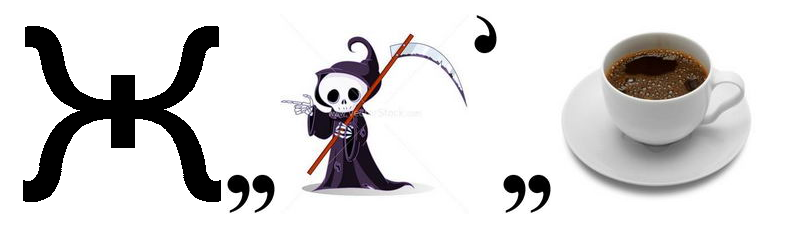 2.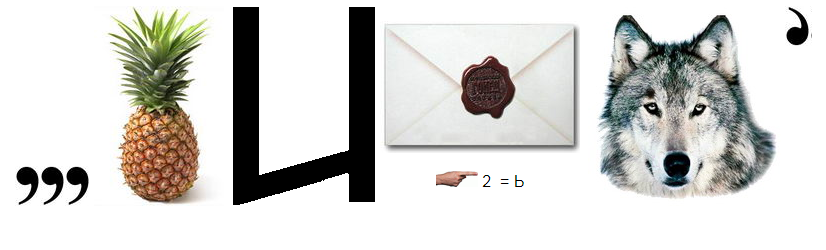 3.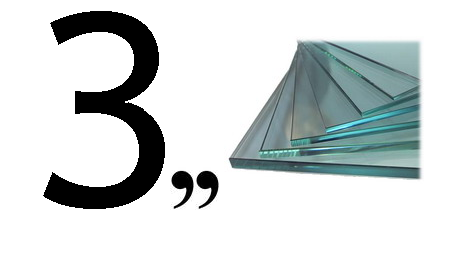 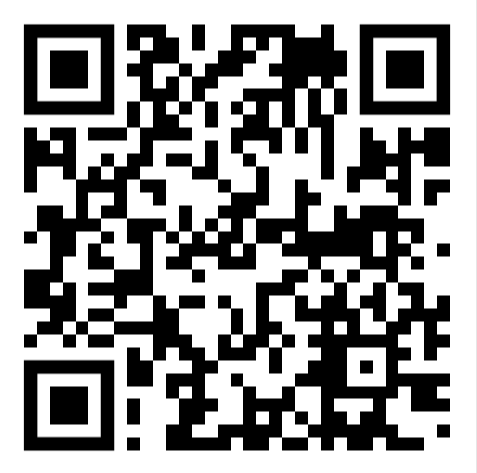                 Вправа 1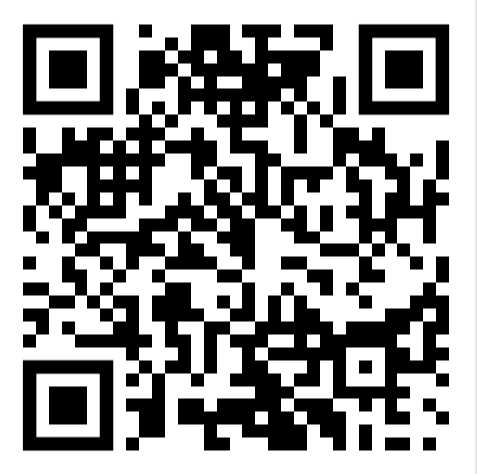            Вправа 2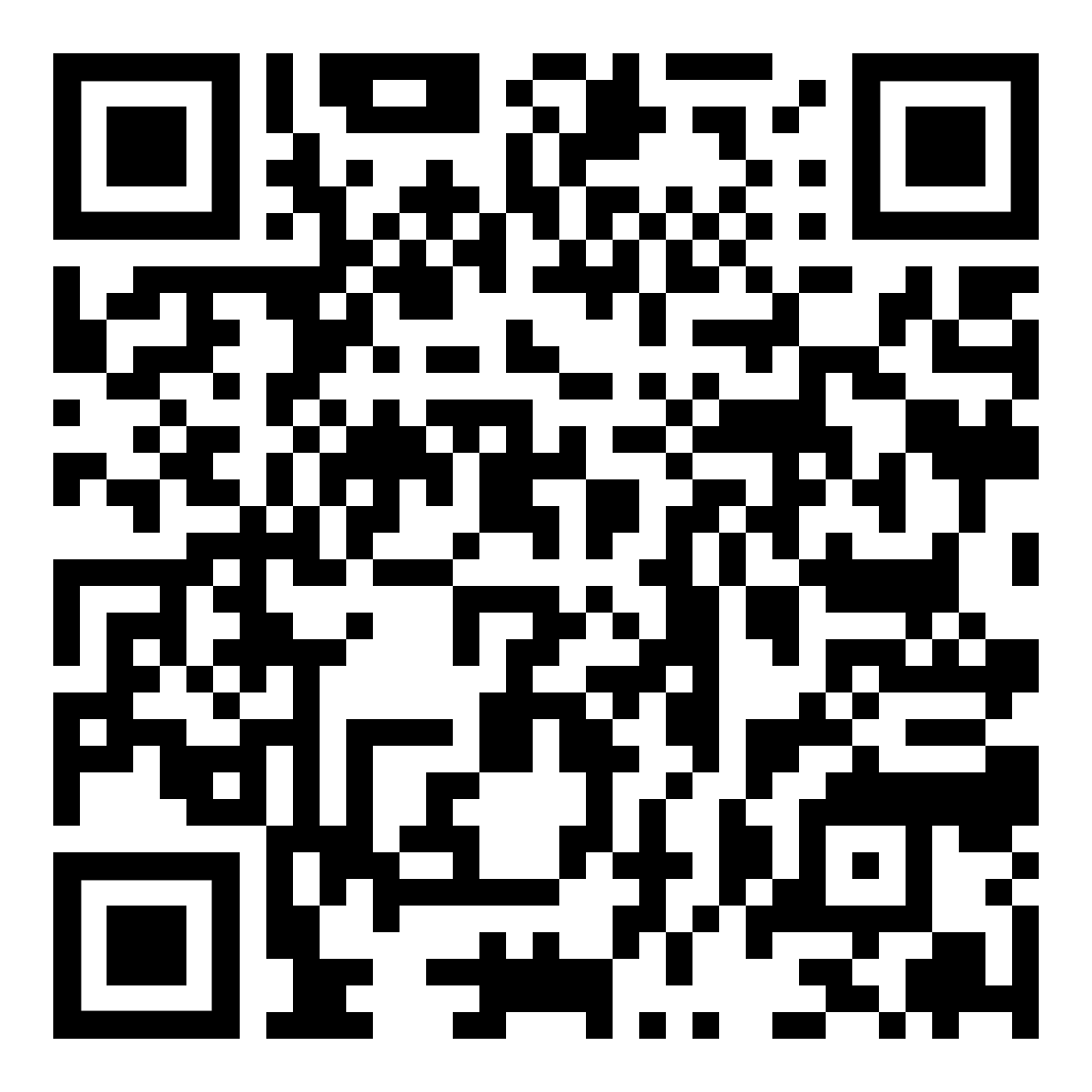              Додаток текст ЛІАДодаток 1«Від початку Другої світової війни рейхсканцлер націонал-соціалістичної Німеччини Адольф Гітлер, розробляючи експансіоністські плани щодо країн Східної Європи, планував позбавити народи цих країн інтелектуальної еліти, політично небезпечної для реалізації згаданих планів. З цього приводу на початку німецько-польської війни у вересні 1939р. Гітлер заявив у вузькому колі осіб: «Будь-кого з тих, кого ми можемо знайти у Польщі, як представників верхніх класів необхідно ліквідувати; якщо хтось займе їх місце, їх потрібно взяти під варту й дати з ними раду у сприятливий час».  До «верхніх класів» нацисти зараховували офіцерів, офіційних посадових осіб Польської держави, суддів, великих землевласників, бізнесменів, інтелектуалів, священиків – будь-кого здатного на лідерство. Нацисти масово заарештовували від початку війни представників цих професій і соціальних станів й знищили тисячі з них протягом перших років війни. 17 жовтня 1939р. нацистський фюрер повторив: « Зростаюча загроза расової боротьби не допускає правових обмежень; вжиті методи… забезпечать, що польська інтелігенція не зможе перерости в новий керуючий клас». Протягом подальшого року й надалі позиція рейхсканцлера нацистської Німеччини у цьому питанні не змінилася. 2 жовтня 1940р. А.Гітлер принципово заявив у своїй ставці: «Обов’язково потрібно звертати увагу на те, що не може бути «польських панів»; там де є польські пани, вони повинні бути знищені, як би жорстоко це не звучало».  …   Після цього у подальшій розмові фюрер ще раз наголосив, що «для поляків може бути тільки один пан і ним є німець; двоє панів не можуть бути поряд один із другим, а тому усіх представників польської інтелігенції треба знищити. Це звучить жорстоко, але таким уже є закон життя»Додаток 3Спогади Тадеуша Гумовського«У ніч з 3 на 4 липня 1941 року нас розбудили несподівані удари у ворота. Я відчинив хвіртку. До передпокою ввалилося 5 чоловіків – серед них три гітлерівці у військовій формі і двоє цивільних. До будинку вони під’їхали на машинах. Наказали подати домову книгу … переглядаючи книгу, натрапили на прізвище «Родзевич». Тоді у сестри проживав актор і режисер Родзевич… було досить легко здогадатися, що цивільні пояснювали військовим: це не той Родзевич, який їм потрібен … Через якусь годину побачили, що в сусідній віллі, де жив професор політехнічного інституту Роман Віткевіч, засвітилися вогні, а хвилиною пізніше пролунало два постріли. Обшук там тривав хвилин п'ятнадцять. Коли все втихомирилося, я підійшов до паркана, який розділяв наші ділянки,  і дізнався, що професора Віткєвіча заарештували разом зі сторожем, який жив у них. Кілька хвилин просидів я у дворі. Почало світати, і тоді я побачив, що на Вулецьких пагорбах солдати копають яму. Це дуже мене стурбувало. Розповів про це близьким, і з тієї\ хвилини ми вже не відходили од вікон. Яму було викопано за пів години. Людей приводили з боку будівель «Абрагамовичів» … і вишиковували над самим краєм ями, обличчям до нас. Військові стояли з другого боку ями. Після залпу майже всі жертви одразу попадали в могилу. Ми лічили четвірки. Наскільки пригадую їх було щось до п’яти. Серед приречених були жінки. Всі відбувалося швидко, тому що інші партії вже чекали своєї черги на горі . Після розстрілу військові швидко закидали могилу землею. Ми спостерігали за розстрілом за допомогою бінокля. Крім мене, екзекуцію спостерігали мій батько,дружина і сестра. Крім професора Віткевіча, я не впізнав нікого. Але пам’ятаю, що мої близькі розпізнали чимало знайомих, і серед них професора Влодзімєжа Стожека з синами, професора хірургії Тадеуша Островського з дружиною, професора права Романа Лонгшамо де Бер’є та інших. Жінок було, як я пригадую, три. Одну з них, котра не могла йти тягли два солдати. Таким чином було розстріляно приблизно двадцять осіб».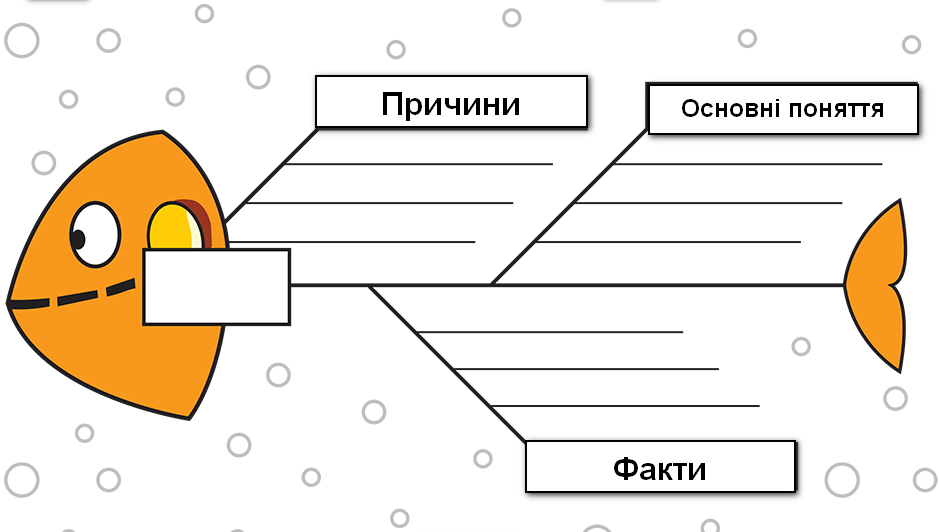 